Attachment 34https://act24demo.westat.comTop of FormBottom of Form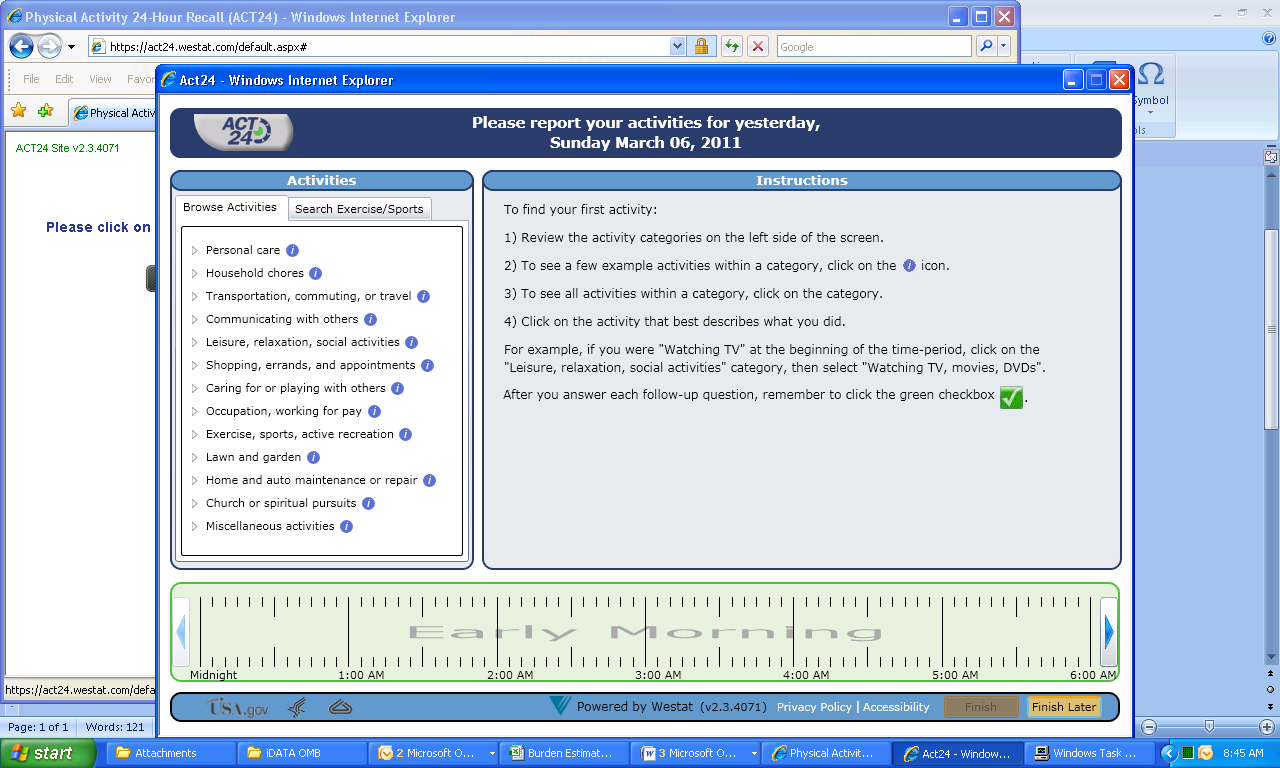 